GemeindeRegierungspräsidium(per E-Mail vorab)DatumBearbeiterTel. Nr.Az.:AnlagenSehr geehrte Damen und Herren,Das nach der Anlage 2 zur VwV-KInvFG zur Verfügung stehende Budget soll wie folgt verwendet werden:Für jedes der oben dargestellten Vorhaben ist ein Anmeldeformular beigefügt.Mit dem/den Vorhaben wurde noch nicht begonnen.Hinweis:Die Zuwendung kann ganz oder teilweise zuzüglich angefallener Zinsen zurückgefordert werden, falls die Fördervoraussetzungen nicht erfüllt werden.Unterschrift                            Dienstsiegel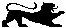 Kommunalinvestitionsförderungsgesetz (KInvFG);Anmeldung von Vorhabendie Gemeinde nimmt am Förderprogramm des Bundes teilJa        Nein Budget insgesamtEurodavon vorgesehen für folgende Vorhaben:1.Euro2.Euro3.Euroinsgesamt in Anspruch genommenes BudgetEuronicht in Anspruch genommenes BudgetEuro